SURELY FUENTES RAMÍREZDoctora en Medicina Generalsurelyfr91@gmail.com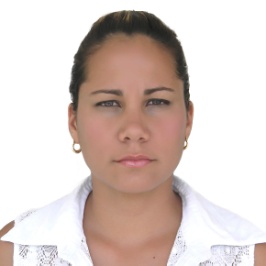 DATOS PERSONALESPasaporte: J074470Rut: 26.963.166-KNacionalidad: CubanaEdad: 27Estado Civil: CasadaDirección: Chiloé 1295 Dpto 1214 Santiago. Región Metropolitana. Chile.Teléfono: +56 9 3698 6099Correo electrónico: surelyfr91@gmail.comFORMACIÓN Y TITULACIÓN2019: EUNACOM TEORICO APROBADO (inscrita en exámenes prácticos EUNACOM)2015 - 2016: Posgrado de Medicina Familiar 		Bauta, Artemisa, Cuba2009 - 2015: Doctora en Medicina General - TituladaFacultad de Ciencias Médicas de Artemisa, Cuba2015: Cursos de Ortopedia y Traumatología, Otorrinolaringología, Psiquiatría, Oftalmología, Angiología, Urología, Dermatología y Hematología2013: Cursos de Ginecología, Pediatría, Cirugía, Medicina Legal2012: Cursos de Medicina Interna, Farmacología, Psicología2011: Trabajo Científico - Revisión Bibliográfica de Medicina Natural: Aromo-terapia2010: Cursos de Sociología, Psicología, Comunicación Oral, Ciencias Humanas, Cuidados Terminales, Paliativos y Geriátricos, Nutrición y Desarrollo Psicosocial2009 - 2015: Cursos de Medicina FamiliarRESUMEN PROFESIONALDoctora en Medicina General enfocada en la salud y el bienestar de la comunidad. Con habilidades sociables para establecer buena comunicación médico-paciente y con una gran sensibilidad social. Preparada para diagnosticar enfermedades y guiar pertinentemente a los pacientes. Brindando atención médica con enfoque integral, valorando las características del individuo y su medio. Realizando diferentes trabajos y ejercicios de investigación relacionados con la Medicina Familiar. Con experiencia diagnosticando y tratando distintas enfermedades tropicales. Minuciosa la redacción de historias clínicas Con conocimientos y facilidades para utilizar medios de diagnóstico avanzados y de tecnologías de punta.EXPERIENCIA LABORALFebrero/2017 －Diciembre/2018Cargo: Médico GeneralLugar: Clínica El Jardín, Malabo, Guinea EcuatorialRealicé labores de diagnóstico a través de consultas integrales y ejecuté los procedimientos de tratamientos técnicos, como disponer y manejar equipamientos médicos especiales, utilizando medios de diagnósticos tanto de química sanguínea como imagenológicos.Utilicé métodos clínicos en todas las consultas, recopilando información del historial médico, las medicaciones, las quejas y las alergias de los pacientes.Supervisé las maniobras de enfermería, laboratorio y farmacia.Desarrollé habilidades de Cirugía, Ginecología – Obstetricia, Angiología.Ofrecí cuidados directos a los pacientes enfocados en fortalecer su bienestar biopsicosocial.Presté atención primaria a un elevado número de pacientes con enfermedades diagnosticadas como insuficiencia respiratoria, diabetes, hipertensión y enfermedades infecciosas.Realicé labores administrativas.Aproveché las oportunidades de continuar mi formación.Trabajé horarios alternados en Salas de Urgencias.Septiembre/2015－Diciembre/2016Cargo: Médico GeneralLugar: Policlínico General de Bauta, Ministerio de Salud Pública, CubaPresté cuidado directo a los pacientes para aumentar su comodidad y su bienestar psíquico y social.Ayudé en los procedimientos de diagnóstico, con tratamientos de enfermería técnica e introduje información en los registros y los historiales de los pacientes.Supervisé la caducidad de los suministros médicos y los medicamentos.Mantuve elevada frecuencia de atención pediátrica y ginecológica.Ayudé al personal de enfermería con la cura de úlceras de decúbito, úlceras por presión y heridas quirúrgicas.Ofrecí cuidados pre y postoperatorios.Controlé las constantes vitales como la presión sanguínea y el pulso. Comprobé y registré los niveles de glucosa en sangre.Realicé labores administrativas como procesar textos, introducir datos, responder llamadas telefónicas y archivar.Obtuve información del historial médico, las medicaciones, las quejas y reacciones adversas de los pacientes.Mantuve la precisión de los registros de atención a los pacientes, su estado, evolución, favoreciendo la continuidad de mi formación.IDIOMASEspañol: Nativo			Inglés: Básico			Francés: BásicoREFERENCIASDra. Sara Mesa Jorrín – Mail: saramesa@infomed.sld.cuDoctora en Medicina GeneralDoctora en Medicina FamiliarMáster en Ginecología y ObstetriciaSr Cristian Huertas – Mail: Huertas.Christian@gmail.comDirector de la Clínica "El Jardín", Malabo, Guinea Ecuatorial